CCS OBSERVATION CHECKLISTCCS OBSERVATION CHECKLISTThis checklist is to be used for observing the Career Center Seminar.  Use this checklist to ensure documentation of your observation to be able to share with staff.This checklist is to be used for observing the Career Center Seminar.  Use this checklist to ensure documentation of your observation to be able to share with staff.MHCC: _______________________________CCS Presenter:_________________________Date / Time:___________________________RESEA Specialist:_______________________RESEA Reviewer:_______________________CCS RequirementsCCS RequirementsObserve a Career Center Seminar (CCS) to verify all mandatory slides and topics were discussed and met all requirements.Action Items that Career Center staff conducts during a CCS:   Required Service Components presented during CCS/Verify all 32 mandatory topics addressed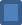 15 Customizable Delivery PowerPoint slides:Resource Room Job Search Process Assessments Labor Market Information (LMI)LMI Worksheet Benefits of Tracking Job SearchWork Search LogsCareer Center WorkshopsIndividual Career GuidanceTrainingBusiness Services Customer FeedbackCustomers reporting Next Steps after CCSCareer Action Plan                       8 Customizable PowerPoint slides:Getting to Know UsHow the Career Center can help youIndividual Needs Assessment(s)Customers with DisabilitiesYoung AdultsCareer Center PartnershipsCommunity ResourcesJobQuest                                 9 Non-Customizable PowerPoint slides:Training Opportunities Program Section 30VeteransMigrant Seasonal Farmworkers (MSFWs)Work Opportunity Tax Credit (WOTC)Trade programNational Dislocated Workers Grants (NDWGs)Department of Unemployment AssistanceRe-Employment Services and Eligibility AssessmentMultilingual Services Workforce Boards need to verify attendance completed in MOSES for participants. COMMENTS:Workforce Board Designee Signature:  ______________________________________Date Signed:  _____________________   MassHire Programs & Services are funded in full by US Department of Labor (USDOL) Employment and Training Administration grants.  Additional details furnished upon request. An equal opportunity employer/program. Auxiliary aids and services are available upon request to individuals with disabilities.11/2/2021Observe a Career Center Seminar (CCS) to verify all mandatory slides and topics were discussed and met all requirements.Action Items that Career Center staff conducts during a CCS:   Required Service Components presented during CCS/Verify all 32 mandatory topics addressed15 Customizable Delivery PowerPoint slides:Resource Room Job Search Process Assessments Labor Market Information (LMI)LMI Worksheet Benefits of Tracking Job SearchWork Search LogsCareer Center WorkshopsIndividual Career GuidanceTrainingBusiness Services Customer FeedbackCustomers reporting Next Steps after CCSCareer Action Plan                       8 Customizable PowerPoint slides:Getting to Know UsHow the Career Center can help youIndividual Needs Assessment(s)Customers with DisabilitiesYoung AdultsCareer Center PartnershipsCommunity ResourcesJobQuest                                 9 Non-Customizable PowerPoint slides:Training Opportunities Program Section 30VeteransMigrant Seasonal Farmworkers (MSFWs)Work Opportunity Tax Credit (WOTC)Trade programNational Dislocated Workers Grants (NDWGs)Department of Unemployment AssistanceRe-Employment Services and Eligibility AssessmentMultilingual Services Workforce Boards need to verify attendance completed in MOSES for participants. COMMENTS:Workforce Board Designee Signature:  ______________________________________Date Signed:  _____________________   MassHire Programs & Services are funded in full by US Department of Labor (USDOL) Employment and Training Administration grants.  Additional details furnished upon request. An equal opportunity employer/program. Auxiliary aids and services are available upon request to individuals with disabilities.11/2/2021